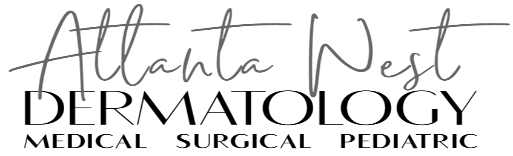 By signing this form, you acknowledge that Atlanta West Dermatology & Surgery Center performs certain services that require the use of an outside laboratory. These services include but are not limited to skin biopsy, surgery, blood draws and cultures. The different laboratories we use are:QuestLabCorpFinan DermatopathologyDiagnostic Dermatology Associates (DDA) DermTechDermStat If you have a preference between Quest or LabCorp please circle to indicate your preference.We are not able to quote you pricing for the services provided by these outside labs nor can we assist in any way with their bills. We do have lists they have provided us with the insurances they accept. If you would like to view them, please let a member of our staff know._____________________________	______________________________	_________Print Name of Patient			Signature				Date